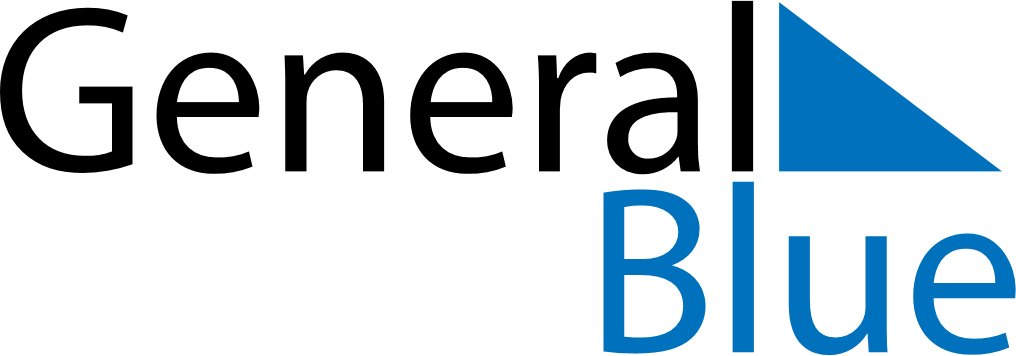 November 2021November 2021November 2021BrazilBrazilMONTUEWEDTHUFRISATSUN1234567All Souls’ Day89101112131415161718192021Republic Day222324252627282930